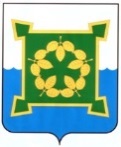 АДМИНИСТРАЦИЯ ЧЕБАРКУЛЬСКОГО ГОРОДСКОГО ОКРУГАЧелябинской областиПОСТАНОВЛЕНИЕ«11»     ноября 2019 г.  № 623                г.ЧебаркульВ соответствии с  Федеральным законом   от 06.10.2003 года № 131-ФЗ               «Об общих принципах организации местного самоуправления в Российской Федерации», пунктом 1 статьи 179 Бюджетного кодекса Российской Федерации, статьей 24 Положения о бюджетном процессе в Чебаркульском городском округе, Порядком  разработки, реализации и оценки эффективности муниципальных программ Чебаркульского городского округа», руководствуясь статьями 36 и 37 Устава муниципального образования «Чебаркульский городской округ»,ПОСТАНОВЛЯЮ:1. Утвердить муниципальную программу «О социальной поддержке населения муниципального образования «Чебаркульский городской округ» на период 2020-2022годов  (прилагается).2. Отделу информационно-коммуникационных технологий  администрации Чебаркульского городского округа (Епифанов А.А) опубликовать настоящее постановление в порядке, установленном для официального опубликования муниципальных правовых актов. 3. Настоящее постановление вступает в силу с  01 января 2020 года.4. Контроль  исполнения настоящего постановления возложить на заместителя главы Чебаркульского городского округа по социальным вопросам (Виноградова С.А.) Исполняющий обязанности главыЧебаркульского  городского округа                                              С.А. ВиноградоваУТВЕРЖДЕНАпостановлением администрацииЧебаркульского городского округа                                                                                                    от «11»   ноября  2019 г. №  623МУНИЦИПАЛЬНАЯ ПРОГРАММА  «О СОЦИАЛЬНОЙ ПОДДЕРЖКЕ НАСЕЛЕНИЯ МУНИЦИПАЛЬНОГО ОБРАЗОВАНИЯ «ЧЕБАРКУЛЬСКИЙ ГОРОДСКОЙ ОКРУГ» (далее - программа) Паспорт программыПаспортпроекта Региональный проект «Старшее поколение» (наименование подпрограммы)Раздел 1. «Содержание проблемы и обоснование необходимости ее решения программными методами».Развитие социальной сферы Чебаркульского городского округа ориентировано на создание необходимых условий для удовлетворения минимальных потребностей всех групп населения в социальных услугах с одновременным обеспечением адресной и дифференцированной поддержки отдельных групп населения.Важно, что главной составляющей в области социальной поддержки населения является  повышение уровня и качества жизни граждан, пенсионеров, участников Великой Отечественной войны и других льготных категорий населения (малоимущих граждан, граждан, нуждающихся в социальном обслуживании). Мероприятия программы являются мерами социальной помощи и поддержки населения Чебаркульского городского округа к действующим федеральным и областным целевым программам. Согласно  Федеральному закону Российской Федерации  от 06.10.2003 г. № 131-ФЗ  «Об общих принципах организации местного самоуправления в Российской Федерации» органы местного самоуправления вправе устанавливать за счет средств бюджета муниципального образования дополнительные меры социальной поддержки и социальной помощи для отдельных категорий граждан вне зависимости от наличия в федеральных законах положений, устанавливающих указанное право. За счет средств местного бюджета  предоставляются   меры социальной поддержке следующим категориям граждан, а именно, почетные граждане города,   лица, замещавшие  должности муниципальной службы, депутаты, члены выборного  органа местного самоуправления, выборные должностные лица местного самоуправления, малоимущие граждане, оказавшиеся в трудной жизненной ситуации и др.Реализация данной программы проходит в рамках  Федерального закона Российской Федерации  от  28.12.2013 года № 442-ФЗ «Об основах социального обслуживания граждан в Российской Федерации», Закона  Челябинской области от 23.10.2014 года № 36-ЗО «Об организации социального обслуживания граждан в Челябинской области», Закона Челябинской области  от 24.11.2005 года № 430-ЗО «О наделении органов местного самоуправления государственными полномочиями по социальной поддержке отдельных категорий граждан», а также  регулируется нормативными правовыми актами Чебаркульского городского округа. А именно, Положением  о назначении и выплате пенсии за выслугу лет лицам, замещавшим должности  муниципальной службы  органов местного самоуправления муниципального образования  «Чебаркульский городской округ» в новой редакции, утвержденного решением  Собрания депутатов Чебаркульского городского округа  от 10.01.2017 года      № 253,  Положением о Почетном гражданине города Чебаркуля, утвержденного решением Собрания депутатов Чебаркульского городского округа от 04.08.2015 года № 1005, Положением об условиях  назначения и выплате ежемесячной доплаты к страховой пенсии  по старости  (инвалидности) гражданам, осуществляющим полномочия депутата Собрания депутатов Чебаркульского городского округа на постоянной основе и выборного должностного лица местного самоуправления  Чебаркульского городского округа, утвержденного решением Собрания депутатов Чебаркульского городского округа от 09.03.2017 года № 293, Об утверждении Положения об оказании единовременной материальной помощи гражданам Чебаркульского городского округа, пострадавшим от пожара в новой редакции от 06.03.2018г. № 484, Положением  о социальной комиссии муниципального образования  «Чебаркульский городской округ» в новой редакции, утвержденного постановлением администрации Чебаркульского городского округа   от 04.04.2017 г.                  №  204 и др.Меры социальной поддержки в Чебаркульском городском округе предоставляются гражданам в форме ежемесячных, ежегодных или единовременных денежных выплат, единовременной материальной помощи, компенсаций, субсидий,  пенсий, а также натуральной помощи.Всего на учете в Управлении социальной защиты населения Чебаркульского городского округа состоит 13 742 человек (за исключением  семей, получателей детских пособий, неполных семей с детьми до 18 лет, многодетных семей с детьми до 18 лет и т.д.). Временного периода нет, он указывается на предоставление мер социальной поддержке данной категории граждан.Для достижения поставленной цели и решения задач по социальной поддержке населения на территории Чебаркульского городского округа  используется  программно-целевой метод. Его применение даст возможность реализовать права граждан в социальной сфере во всех направлениях, на которые они имеют право, согласно действующему законодательству. Необходимость  реализации муниципальной программы «О социальной поддержке населения муниципального образования «Чебаркульский городской округ» носит актуальный характер. Данная программа разработана в соответствии со Стратегией социально-экономического развития Чебаркульского городского округа.Раздел 2. «Основные цели и задачи  муниципальной программы».Целью программы является создание условий для роста благосостояния граждан - получателей мер социальной поддержки, повышение качества жизни граждан и доступности социального обслуживания населения.Для достижения поставленной  цели  программа предполагает  решение следующих задач: -социальная поддержка  граждан, нуждающихся в социальном обслуживании;-реализация комплекса мероприятий и акций, посвященных памятным датам, имеющих социальную направленность;-оказание мер социальной поддержки гражданам пожилого возраста и гражданам других категорий;-предоставление социального обслуживания на дому и предоставление социального обслуживания в полустационарной форме (в том числе содержание учреждения); *-обеспечение деятельности управления социальной защиты населения ЧГО.* Оказание неотложной помощи разового характера гражданам, признанными нуждающимися в социальном обслуживании, направленной на поддержание их жизнедеятельности.Раздел 3. «Сроки и этапы реализации муниципальной программы».Срок реализации программы: 2020 – 2022 годы.Программа носит постоянный характер. В силу постоянного характера решаемых в рамках муниципальной программы задач, выделение отдельных этапов ее реализации не предусматривается.Раздел 4. «Система мероприятий  и показатели (индикаторы) муниципальной программы».Система программных мероприятий – это  комплекс мер социальной поддержки, разработанной на муниципальном уровне системы социальной и экономической поддержки малообеспеченных граждан, лиц с ограниченными возможностями здоровья, пожилых людей, граждан, оказавшихся  в трудной жизненной ситуации и др.Сведения о порядке сбора информации и методике расчета показателей (индикаторов) программы.Раздел 5. «Ресурсное обеспечение муниципальной программы».На основании бюджета Чебаркульского городского округа на 2020 год и плановый период  2021  и  2022 годов объем финансирование муниципальной программы составляет:2020 год  – 12 367 000,00 рублей;2021 год – 12 167 000,00 рублей;2022 год – 12 167 000,00 рублей.Общий объем финансирования – 36 701 000,00 рублей из средств местного бюджета.2020 год  – 160 049 700,00 рублей;2021 год – 163 198 900,00 рублей;2022 год – 167 654 800,00 рублей.Общий объем финансирования – 490 903 400,00 рублей из средств областного и федерального бюджета.Бюджетные ассигнования и иные средства, направленные на выполнение мероприятий программыФинансирование программы осуществляется в объемах, установленных решением о бюджете на очередной финансовый год и плановый период, подлежащих ежегодной корректировке с учетом выделенных объемов финансирования.Раздел 6. «Организация управления и механизм реализации муниципальной программы».Управление реализацией программы осуществляется ответственным исполнителем – Управлением социальной защиты населения администрации  Чебаркульского городского округа, который выполняет следующие функции:1) разрабатывает в пределах своих полномочий нормативные правовые акты, необходимые для реализации программы;2) осуществляет планирование и мониторинг реализации мероприятий муниципальной программы;3) несет ответственность за качество реализации мероприятий муниципальной программы, обеспечивает эффективное использование средств, выделяемых на ее реализацию;4) в установленном порядке готовит предложения о внесении изменений в перечни и состав мероприятий, сроки их реализации, объемы бюджетных ассигнований на реализацию мероприятий программы, в том числе на очередной финансовый год и плановый период;5) представляет запрашиваемые сведения о ходе реализации муниципальной программы;6) проводит оценку эффективности реализации мероприятий программы;7) проводит ежеквартальный мониторинг достижения целевых индикаторов.В целях контроля реализации муниципальной программы ответственный исполнитель в срок до 30 числа месяца, следующего за отчетным кварталом, осуществляет мониторинг реализации муниципальной программы, а результаты направляет координатору муниципальной программы, в  финансовое управление администрации ЧГО и в комитет по стратегическому развитию администрации Чебаркульского городского округа.Контроль за ходом выполнения муниципальной программы осуществляется заместителем главы Чебаркульского городского округа по  социальным вопросам.Мониторинг ориентирован на раннее предупреждение возникновения проблем и отклонений хода реализации муниципальной программы от запланированного уровня и осуществляется в произвольной форме. Объектами мониторинга являются наступление контрольных событий программы в установленные и ожидаемые сроки, ход реализации мероприятий плана реализации муниципальной программы и причины невыполнения сроков мероприятий и контрольных событий, объемов финансирования мероприятий, а также информация о ходе выполнения целевых показателей (индикаторов) муниципальной программы.Соисполнители  в пределах своей компетенции ежеквартально                                (за исключением IV квартала), до 15 числа месяца, следующего за отчетным кварталом, направляют ответственному исполнителю информацию для проведения мониторинга о ходе реализации программы.Соисполнители представляют ответственному исполнителю информацию для подготовки годового отчета до 20 февраля года, следующего за отчетным.Ответственный исполнитель представляет в Комитет по стратегическому развитию администрации Чебаркульского городского округа отчетность о реализации и оценке эффективности  муниципальной программы до 01 марта года, следующего за отчетным.Оценка  эффективности реализации программы производится в соответствии с приложением 8 Порядка разработки, реализации и оценки эффективности муниципальных программ Чебаркульского городского округа, утвержденного постановлением администрации Чебаркульского городского округа от 28.06.2017 года № 474.Среднесрочный план реализации мероприятий программыРаздел 7. «Ожидаемые результаты реализации муниципальной программы с указанием показателей (индикаторов). Реализация программы позволит повысить уровень и качество жизни граждан отдельных категорий на территории Чебаркульского городского округа.В процессе реализации  программы планируется  достижение ожидаемых целевых индикаторов и показателей:Раздел 8. «Финансово-экономическое обоснование муниципальной программы».Финансовое обеспечение реализации муниципальной программы в части расходных обязательств Чебаркульского городского округа осуществляется за счет средств бюджетных ассигнований бюджета Чебаркульского городского округа.Финансовое обеспечение реализации программы  в части расходных обязательств Чебаркульского городского округа осуществляется в соответствии с утвержденной бюджетной сметой в пределах доведенных лимитов бюджетных обязательств согласно решению об утверждении бюджета городского округа на очередной финансовый год и плановый период.Раздел 9. «Перечень и краткое описание подпрограмм».Программа не имеет подпрограмм.Раздел 10. «Перечень и краткое описание проектов».Региональный проект «Старшее поколение» носит межведомственный характер, в нем участвуют также министерство здравоохранения и Главное управление по труду и занятости населения региона, и направлен на создание к 2024 году условий для активного долголетия, качественной жизни граждан старшего поколения, создание мотивации к ведению гражданами здорового образа жизни.  В сфере социального обслуживания приоритетным является развитие стационарозамещающих технологий с преимущественной ориентацией на предоставление социальных услуг на дому. Социальные услуги на дому предоставляет отделение социального обслуживания на дому КЦСОН Чебаркульского городского округа. В настоящее время социальные услуги на дому получают 208 граждан пожилого возраста. Средняя нагрузка на одного социального работника составляет – 13,8 человек. Полустационарное социальное обслуживание в условиях дневного пребывания осуществляет отделение дневного пребывания для граждан пожилого  возраста и инвалидов КЦСОН Чебаркульского городского округа. В отделении созданы все условия для занятий физкультурой, скандинавской ходьбой, занятий на тренажерах под наблюдением инструктора, групповых и индивидуальных занятий с психологом,  занятий по трудотерапии. Кроме этого, у граждан пожилого возраста имеется возможность получить еще и основы компьютерной грамотности (2019 г. - 3 чел.,  2018 г.- 33 чел.). К 2022 году в области планируется создание системы долговременного ухода за гражданами старшего поколения и инвалидами, как составной части мероприятий, направленных на развитие и поддержание функциональных способностей граждан старшего поколения, включающей сбалансированные социальное обслуживание и медицинскую помощь на дому, в полустационарной и стационарной форме с привлечением патронажной службы и сиделок, а также поддержку семейного ухода.Об утверждении муниципальной программы «О социальной поддержке  населения муниципального            образования «Чебаркульский городской округ» на период 2020-2022 годовОтветственный исполнитель муниципальной программыУправление социальной защиты населения администрации Чебаркульского городского округа (далее – УСЗН ЧГО).Соисполнители муниципальной программыМуниципальное учреждение Чебаркульского городского округа «Комплексный центр социального обслуживания населения» (далее – КЦСОН ЧГО).Управление культуры администрации Чебаркульского городского округа (далее – УК ЧГО).Координатор муниципальной программы Заместитель главы Чебаркульского городского округа по социальным вопросамОсновная цель муниципальной программыСоздание условий для роста благосостояния граждан - получателей мер социальной поддержки, повышение качества жизни граждан и  доступности социального обслуживания населения.Основные задачи муниципальной  программы- социальная поддержка  граждан, нуждающихся в социальном обслуживании;- реализация комплекса мероприятий и акций, посвященных памятным датам, имеющих социальную направленность;- оказание мер социальной поддержки гражданам пожилого возраста и гражданам  других категорий;- предоставление  социального обслуживания в форме на дому и предоставление социального обслуживания в полустационарной форме (в том числе содержание учреждения);- обеспечение деятельности управления социальной защиты населения ЧГО.Этапы и сроки реализации муниципальной программыСрок реализации муниципальной программы: 2020-2022 годы.Муниципальная программа  носит постоянный характер.В силу постоянного характера решаемых в рамках муниципальной программы задач, выделение отдельных этапов ее реализации не предусматривается.Структура муниципальной программы Подпрограммы отсутствуют.Объемы бюджетных ассигнований муниципальной программыОбъем бюджетных ассигнований на реализацию программы на 2020 год и плановый период 2021 и 2022 годы составляет 527 604 400,00 рублей, в том числе:– 36 701 000,00 рублей из средств местного бюджета.– 490 903 400,00 рублей из средств областного и федерального  бюджетов.Объем бюджетных ассигнований на 2020 год 172 416 700,00 рублей:- 12 367 000,00 рублей – средства местного бюджета,-160 049 700,00 рублей – средства областного и федерального бюджетов.Объем бюджетных ассигнований на 2021 год 175 365 900,00 рублей:– 12 167 000,00 рублей – средства местного бюджета,– 163 198 900,00 рублей – средства областного и федерального бюджетов.Объем бюджетных ассигнований на 2022 год 179 821 800,00 рублей:– 12 167 000,00 рублей – средства местного бюджета,– 167 654 800,00 рублей – средства областного и федерального бюджетов бюджета.Показатели (Индикаторы) муниципальной программы1) доля  граждан, получивших  социальную помощь, от общего числа граждан, обратившихся за получением социальной помощи, (%);2) количество городских акций и мероприятий, (ед);3) доля граждан  льготных категорий, которым оказаны меры социальной поддержки от общего числа граждан льготных категорий, обратившихся за мерами социальной поддержки, (%);4) доля граждан,  получивших социальное обслуживание в форме на дому и  социальное обслуживание в полустационарной форме, в общем числе граждан, обратившихся за предоставлением  социального обслуживания в форме на дому и социального обслуживания в полустационарной форме, (%);5) доля освоенных денежных средств, (%).Ожидаемые результатыреализации  муниципальной программы к 2022 году-сохранение на соответствующем уровне доли   граждан, получивших  социальную помощь  не менее  87 %;-сохранение на соответствующем  уровне количества городских акций и  мероприятий, посвященных памятным датам, имеющим социальную направленность- 8 мероприятий;-сохранение на соответствующем уровне  доли граждан льготных категорий и граждан других категорий, которым  оказаны меры социальной поддержки не менее 100 %;-сохранение на соответствующем уровне доли граждан, которым предоставили социальное обслуживание в форме на дому и социальное обслуживание в полустационарной форме 100%;- сохранение доли освоенных денежных средств не менее 100%.Куратор проекта Заместитель главы Чебаркульского городского округа по социальным вопросамРуководитель проекта Начальник управления социальной защиты населения администрации Чебаркульского городского округаСоисполнители проекта КЦСОН ЧГООсновная цель проектаПовышение качества жизни граждан и доступности социального обслуживания населенияОсновная задача проекта Предоставление социального обслуживания в форме на дому и предоставление социального обслуживания в полустационарной формеСроки реализации проекта2020-2022Объемы бюджетных ассигнований проекта 2020 год  - 15 455 600,00 рублей;2021 год – 15 524 000,00 рублей;2020 год – 15 595 200,00 рублей.Показатели (индикаторы) проекта Доля граждан,  получивших социальное обслуживание в форме на дому и  социальное обслуживание в полустационарной форме, в общем числе граждан, обратившихся за предоставлением  социального обслуживания в форме на дому и социального обслуживания в полустационарной форме, (%)Ожидаемые результаты реализации проектаСохранение на соответствующем уровне доли граждан, которым предоставили социальное обслуживание в форме на дому и социальное обслуживание в полустационарной форме 100%№п/пКатегория населения2019(чел.)1.Участники ВОВ32.Инвалиды ВОВ43.Инвалиды 1 группы1984.Инвалиды 2 группы8295.Инвалиды 3 группы10496.Дети-инвалиды1487.Труженики тыла2158.Жители блокадного Ленинграда19.Жертвы политических репрессий12710.Ветераны боевых действий 72211.Лица, пострадавшие от радиационных воздействий8612.Ветераны труда324513.Ветераны военной службы54114.Ветераны труда Челябинской области268915.Почетные доноры26716.Бывшие несовершеннолетние узники фашистских концлагерей617.Вдовы умерших (ИВОВ,  УВОВ, ВБД)17818.Члены семьи погибших (умерших) военнослужащих                         (475 Постановление). 8519.Члены  семей погибших (умерших) военнослужащих                        (142 Постановление).4420.Получатели субсидий на оплату ЖКХ 147521.Получатели социальных услуг на дому18522.Получатели социальных услуг в отделении дневного пребывания21023.Почетные граждане города  2124. Лица, замещавшие  должности муниципальной службы 4425. Депутаты, Члены выборного  органа местного самоуправления, выборные должностные лица местного самоуправления 226.Одинокие пенсионеры 70летние53327.Неработающие семьи пенсионеров старше 70 лет36628.Родители осуществляющих уход за детьми - инвалидами12229.Одинокая мать  с ребенком - инвалидом830.Дети погибших защитников Отечества339Всего получателей:13 742 № п/пЗадача муниципальной программыНаименование мероприятияПоказатели (индикаторы)Срок реализацииОтветственный исполнитель (соисполнитель) мероприятия123456Цель: Создание условий для роста благосостояния граждан - получателей мер социальной поддержки, повышение качества жизни граждан и  доступности социального обслуживания населения.Цель: Создание условий для роста благосостояния граждан - получателей мер социальной поддержки, повышение качества жизни граждан и  доступности социального обслуживания населения.Цель: Создание условий для роста благосостояния граждан - получателей мер социальной поддержки, повышение качества жизни граждан и  доступности социального обслуживания населения.Цель: Создание условий для роста благосостояния граждан - получателей мер социальной поддержки, повышение качества жизни граждан и  доступности социального обслуживания населения.Цель: Создание условий для роста благосостояния граждан - получателей мер социальной поддержки, повышение качества жизни граждан и  доступности социального обслуживания населения.Цель: Создание условий для роста благосостояния граждан - получателей мер социальной поддержки, повышение качества жизни граждан и  доступности социального обслуживания населения.1.Социальная поддержка граждан, нуждающихся в социальном обслуживании1. Оказание финансовой и натуральной помощи малоимущим гражданам, нуждающимся в социальном обслуживании, в соответствии с постановлением администрации ЧГО от 04.04.2017 г. № 204 «О социальной комиссии МО «Чебаркульский городской округ», в соответствии с решением Собрания депутатов Чебаркульского городского округа от 06.03.2018 года № 484-доля  граждан, получивших  социальную помощь, от общего числа граждан, обратившихся за получением социальной помощи2020-2022УСЗН ЧГО  КЦСОН ЧГО2.Реализация комплекса мероприятий и акций, посвященных памятным датам, имеющих социальную направленность2. Организация и проведение городских акций, мероприятий, посвященных памятным датам и поздравительных мероприятий для пожилых граждан, достигших возраста 90, 95, 100 лет в соответствии с  постановлением администрации ЧГО  от   13.02.2015 года № 167-количество городских акций и мероприятий2020-2022УСЗН ЧГО,УК ЧГО,КЦСОН ЧГО3.Оказание мер социальной поддержки гражданам пожилого возраста и гражданам  других категорий 3. Осуществление денежных выплат гражданам льготных категорий, проживающим на территории Чебаркульского городского округа, в соответствии с федеральным, областным и местным законодательством в соответствии с  решением Собрания депутатов Чебаркульского городского округа  от 04.08.2015 года № 1005; от 10.01.2017 года № 253; от 09.03.2017 года № 293. В соответствии с Постановлением Правительства РФ от 14.12.2005 года  №  761; от 09.03.2013 года № 197; 19.09.2012 года № 497-П; от 16.02.2016 года          № 59-П; от 14.09.2016 года № 483-П; В соответствии с Постановлением Губернатора Челябинской области от 25.07.2007 года  №  239. В соответствии с Законом Челябинской области   от 27.10.2005 года   №  410-ЗО; от 30.11.2004 года  № 327-ЗО; от 28.10.2004 года  № 282-ЗО; от 29.11.2007 года  №  220-ЗО; от 14.02.1996 года  №  16-ОЗ; от 14.02.1996 года  №  16-ОЗ; от 04.12.2018 года № 823-ЗО; от 30.06.2016 года № 374-ЗО-доля граждан льготных категорий, которым оказаны меры социальной поддержки от общего числа граждан льготных категорий, обратившихся за мерами социальной поддержки2020-2022УСЗН ЧГО4.Предоставление  социального обслуживания в форме на дому и предоставление социального обслуживания в полустационарной форме  (в том числе содержание учреждения)4. Предоставление социального обслуживания в форме на дому и в полустационарной форме, в соответствии  с  порядком предоставления социальных услуг поставщиками социальных услуг, утвержденного  Постановлением Правительства Челябинской области от 21.10.2015 года  №  546-П, в рамках Регионального проекта «Старшее поколение»-доля граждан,  получивших социальное обслуживание в форме на дому и  социальное обслуживание в полустационарной форме, в общем числе граждан, обратившихся за предоставлением  социального обслуживания в форме на дому и социального обслуживания в полустационарной форме2020-2022УСЗН ЧГО,КЦСОН ЧГО5.Обеспечение деятельности управления социальной защиты населения ЧГО5.Организация и выполнение муниципальной программы-доля освоенных денежных средств2020-2022УСЗН ЧГО№ п/пНаименование показателя (индикатора)Ед.измер.Определение показателя (индикатор)Временные характеристики целевого показателяАлгоритм формирования (формула) и методологические пояснения к показателю (индикатору)Базовые показатели, используемые в формулеМетод сбора информации и индекс формы отчетности Ответственный за сбор данных по целевому показателю1.доля  граждан, получивших  социальную помощь, от общего числа граждан, обратившихся за получением социальной помощи%доля граждан, получивших  социальную помощь, от общего числа граждан, обратившихся за получением социальной помощи2019-872020-872021-872022-87Дky=Кy*100/ KoКy-количество граждан, получивших  социальную помощь;Ko-общая численность граждан, обратившихся за получением социальной помощи;Отчетность КЦСОН ЧГОУСЗН ЧГО2.количество городских акций и мероприятийед.количество городских акций и мероприятий2019-82020-82021-82022-8Данные УСЗН ЧГОУСЗН ЧГО3.доля граждан  льготных категорий которым оказаны меры социальной поддержки от общего числа граждан льготных категорий, обратившихся за мерами социальной поддержки%доля граждан  льготных категорий которым оказаны меры социальной поддержки от общего числа граждан льготных категорий, обратившихся за мерами социальной поддержки      2019-1002020-1002021-1002022-100Дky=Кy*100/ KoКy-количество граждан льготных категорий которым оказаны меры социальной поддержкиKo-общая численность граждан льготных категорий обратившихся за мерами социальной поддержки   СтатотчетностьУСЗН ЧГО4.доля граждан,  получивших социальное обслуживание в форме на дому и  социальное обслуживание в полустационарной форме, в общем числе граждан, обратившихся за предоставлением  социального обслуживания в форме на дому и социального обслуживания в полустационарной форме%доля граждан,  получивших социальное обслуживание в форме  на дому и  социальное обслуживание в полустационарной форме, в общем числе граждан, обратившихся за предоставлением  социального обслуживания в форме на дому и социального обслуживания в полустационарной форме2019-1002020-1002021-1002022-100Дky=Кy*100/ KoКy-количество граждан,  получивших   социальное обслуживание в форме на дому и в полустационарной форме  Ko-общая численность граждан обратившихся за предоставлением  социального обслуживания в форме на дому и в полустационарной форме  СтатотчетностьУСЗН ЧГО5.доля освоенных денежных средств%доля освоенных денежных средств2019-1002020-1002021-1002022-100Дky=Кy*100/ KoКy- сумма освоенных денежных средствKo-общая сумма выделенных денежных средствСтатотчетностьУСЗН ЧГО№ п/пНаименование программы (подпрограммы), мероприятий программыГлавный распорядитель бюджетных средствКод бюджетной классификацииИсточники ресурсного обеспеченияОбъем финансирования,  рублейОбъем финансирования,  рублейОбъем финансирования,  рублей№ п/пНаименование программы (подпрограммы), мероприятий программыГлавный распорядитель бюджетных средствКод бюджетной классификацииИсточники ресурсного обеспечения20202021202212345678Муниципальная программа  «О социальной поддержке населения муниципального образования «Чебаркульский городской округ» на 2020-2022 годыУСЗН ЧГОВсего172 416 700175 365 900179 821 800Муниципальная программа  «О социальной поддержке населения муниципального образования «Чебаркульский городской округ» на 2020-2022 годыУСЗН ЧГОФедеральный бюджет30 212 30030 370 40030 536 500Муниципальная программа  «О социальной поддержке населения муниципального образования «Чебаркульский городской округ» на 2020-2022 годыУСЗН ЧГООбластной бюджет129 837 400132 828 500137 118 300Муниципальная программа  «О социальной поддержке населения муниципального образования «Чебаркульский городской округ» на 2020-2022 годыУСЗН ЧГОБюджет муниципального образования12 367 00012 167 00012 167 000Муниципальная программа  «О социальной поддержке населения муниципального образования «Чебаркульский городской округ» на 2020-2022 годыУСЗН ЧГОВнебюджетные источники0,000,000,001.1.1. Оказание финансовой и натуральной помощи малоимущим гражданам, нуждающимся в социальном обслуживании;УСЗН ЧГООказание финансовой помощи малоимущим гражданам,  нуждающимся в социальном обслуживании, в соответствии с Постановлением администрации ЧГО от  04.04.2017 г.  №  204  «О социальной комиссии МО «Чебаркульский городской округ»;  446 1006 53016 79502 313Всего300 000300 000300 0001.1.1. Оказание финансовой и натуральной помощи малоимущим гражданам, нуждающимся в социальном обслуживании;УСЗН ЧГООказание финансовой помощи малоимущим гражданам,  нуждающимся в социальном обслуживании, в соответствии с Постановлением администрации ЧГО от  04.04.2017 г.  №  204  «О социальной комиссии МО «Чебаркульский городской округ»;  446 1006 53016 79502 313Федеральный бюджет0,000,000,001.1.1. Оказание финансовой и натуральной помощи малоимущим гражданам, нуждающимся в социальном обслуживании;УСЗН ЧГООказание финансовой помощи малоимущим гражданам,  нуждающимся в социальном обслуживании, в соответствии с Постановлением администрации ЧГО от  04.04.2017 г.  №  204  «О социальной комиссии МО «Чебаркульский городской округ»;  446 1006 53016 79502 313Областной бюджет0,000,000,001.1.1. Оказание финансовой и натуральной помощи малоимущим гражданам, нуждающимся в социальном обслуживании;УСЗН ЧГООказание финансовой помощи малоимущим гражданам,  нуждающимся в социальном обслуживании, в соответствии с Постановлением администрации ЧГО от  04.04.2017 г.  №  204  «О социальной комиссии МО «Чебаркульский городской округ»;  446 1006 53016 79502 313Бюджет муниципального образования300 000300 000300 0001.1.1. Оказание финансовой и натуральной помощи малоимущим гражданам, нуждающимся в социальном обслуживании;УСЗН ЧГООказание финансовой помощи малоимущим гражданам,  нуждающимся в социальном обслуживании, в соответствии с Постановлением администрации ЧГО от  04.04.2017 г.  №  204  «О социальной комиссии МО «Чебаркульский городской округ»;  446 1006 53016 79502 313Внебюджетные источники0,000,000,001.1.1. Оказание финансовой и натуральной помощи малоимущим гражданам, нуждающимся в социальном обслуживании;УСЗН ЧГО Оказание натуральной помощи малоимущим гражданам,  нуждающимся в социальном обслуживании, в соответствии с Постановлением администрации ЧГО «О социальной комиссии МО «Чебаркульский городской округ» от 04.04.2017 г.  №  204;446 1006 53016 79503 244Всего200 000200 000200 0001.1.1. Оказание финансовой и натуральной помощи малоимущим гражданам, нуждающимся в социальном обслуживании;УСЗН ЧГО Оказание натуральной помощи малоимущим гражданам,  нуждающимся в социальном обслуживании, в соответствии с Постановлением администрации ЧГО «О социальной комиссии МО «Чебаркульский городской округ» от 04.04.2017 г.  №  204;446 1006 53016 79503 244Федеральный бюджет0,000,000,001.1.1. Оказание финансовой и натуральной помощи малоимущим гражданам, нуждающимся в социальном обслуживании;УСЗН ЧГО Оказание натуральной помощи малоимущим гражданам,  нуждающимся в социальном обслуживании, в соответствии с Постановлением администрации ЧГО «О социальной комиссии МО «Чебаркульский городской округ» от 04.04.2017 г.  №  204;446 1006 53016 79503 244Областной бюджет0,000,000,001.1.1. Оказание финансовой и натуральной помощи малоимущим гражданам, нуждающимся в социальном обслуживании;УСЗН ЧГО Оказание натуральной помощи малоимущим гражданам,  нуждающимся в социальном обслуживании, в соответствии с Постановлением администрации ЧГО «О социальной комиссии МО «Чебаркульский городской округ» от 04.04.2017 г.  №  204;446 1006 53016 79503 244Бюджет муниципального образования200 000200 000200 0001.1.1. Оказание финансовой и натуральной помощи малоимущим гражданам, нуждающимся в социальном обслуживании;УСЗН ЧГО Оказание натуральной помощи малоимущим гражданам,  нуждающимся в социальном обслуживании, в соответствии с Постановлением администрации ЧГО «О социальной комиссии МО «Чебаркульский городской округ» от 04.04.2017 г.  №  204;446 1006 53016 79503 244Внебюджетные источники0,000,000,00УСЗН ЧГООказание материальной помощи в связи с  пожаром, в соответствии с  решением Собрания депутатов Чебаркульского городского округа от 06.03.2018 года № 484.446 1006 53016 79504 000Всего40 00040 00040 000УСЗН ЧГООказание материальной помощи в связи с  пожаром, в соответствии с  решением Собрания депутатов Чебаркульского городского округа от 06.03.2018 года № 484.446 1006 53016 79504 000Федеральный бюджет0,000,000,00УСЗН ЧГООказание материальной помощи в связи с  пожаром, в соответствии с  решением Собрания депутатов Чебаркульского городского округа от 06.03.2018 года № 484.446 1006 53016 79504 000Областной бюджет0,000,000,00УСЗН ЧГООказание материальной помощи в связи с  пожаром, в соответствии с  решением Собрания депутатов Чебаркульского городского округа от 06.03.2018 года № 484.446 1006 53016 79504 000Бюджет муниципального образования40 00040 00040 000 УСЗН ЧГООказание материальной помощи в связи с  пожаром, в соответствии с  решением Собрания депутатов Чебаркульского городского округа от 06.03.2018 года № 484.446 1006 53016 79504 000Внебюджетные источники0,000,000,002.2.1. Организация и проведение городских акций, мероприятий, посвященных памятным датам и поздравительных мероприятий для пожилых граждан, достигших возраста 90, 95 и 100 лет.УСЗН ЧГО, УК ЧГООрганизация и проведение городских акций, мероприятий, посвященных памятным датам, имеющих социальную направленность;446 1006 53007 79506 000Всего120 00060 00060 0002.2.1. Организация и проведение городских акций, мероприятий, посвященных памятным датам и поздравительных мероприятий для пожилых граждан, достигших возраста 90, 95 и 100 лет.УСЗН ЧГО, УК ЧГООрганизация и проведение городских акций, мероприятий, посвященных памятным датам, имеющих социальную направленность;446 1006 53007 79506 000Федеральный бюджет0,000,000,002.2.1. Организация и проведение городских акций, мероприятий, посвященных памятным датам и поздравительных мероприятий для пожилых граждан, достигших возраста 90, 95 и 100 лет.УСЗН ЧГО, УК ЧГООрганизация и проведение городских акций, мероприятий, посвященных памятным датам, имеющих социальную направленность;446 1006 53007 79506 000Областной бюджет0,000,000,002.2.1. Организация и проведение городских акций, мероприятий, посвященных памятным датам и поздравительных мероприятий для пожилых граждан, достигших возраста 90, 95 и 100 лет.УСЗН ЧГО, УК ЧГООрганизация и проведение городских акций, мероприятий, посвященных памятным датам, имеющих социальную направленность;446 1006 53007 79506 000Бюджет муниципального образования120 00060 00060 0002.2.1. Организация и проведение городских акций, мероприятий, посвященных памятным датам и поздравительных мероприятий для пожилых граждан, достигших возраста 90, 95 и 100 лет.УСЗН ЧГО, УК ЧГООрганизация и проведение городских акций, мероприятий, посвященных памятным датам, имеющих социальную направленность;446 1006 53007 79506 000Внебюджетные источники0,000,000,002.2.1. Организация и проведение городских акций, мероприятий, посвященных памятным датам и поздравительных мероприятий для пожилых граждан, достигших возраста 90, 95 и 100 лет.УСЗН ЧГО Проведение поздравительных мероприятий для пожилых граждан, достигших возраста 90, 95, 100 лет, в соответствии с Положением о  Порядке  поздравления  пожилых граждан, проживающих на территории Чебаркульского городского округа, в дни их рождения», в соответствии с постановлением администрации ЧГО  от   13.02.2015 года № 167.446 1006 53016 79505 313Всего60 00060 00060 0002.2.1. Организация и проведение городских акций, мероприятий, посвященных памятным датам и поздравительных мероприятий для пожилых граждан, достигших возраста 90, 95 и 100 лет.УСЗН ЧГО Проведение поздравительных мероприятий для пожилых граждан, достигших возраста 90, 95, 100 лет, в соответствии с Положением о  Порядке  поздравления  пожилых граждан, проживающих на территории Чебаркульского городского округа, в дни их рождения», в соответствии с постановлением администрации ЧГО  от   13.02.2015 года № 167.446 1006 53016 79505 313Федеральный бюджет0,000,000,002.2.1. Организация и проведение городских акций, мероприятий, посвященных памятным датам и поздравительных мероприятий для пожилых граждан, достигших возраста 90, 95 и 100 лет.УСЗН ЧГО Проведение поздравительных мероприятий для пожилых граждан, достигших возраста 90, 95, 100 лет, в соответствии с Положением о  Порядке  поздравления  пожилых граждан, проживающих на территории Чебаркульского городского округа, в дни их рождения», в соответствии с постановлением администрации ЧГО  от   13.02.2015 года № 167.446 1006 53016 79505 313Областной бюджет0,000,000,002.2.1. Организация и проведение городских акций, мероприятий, посвященных памятным датам и поздравительных мероприятий для пожилых граждан, достигших возраста 90, 95 и 100 лет.УСЗН ЧГО Проведение поздравительных мероприятий для пожилых граждан, достигших возраста 90, 95, 100 лет, в соответствии с Положением о  Порядке  поздравления  пожилых граждан, проживающих на территории Чебаркульского городского округа, в дни их рождения», в соответствии с постановлением администрации ЧГО  от   13.02.2015 года № 167.446 1006 53016 79505 313Бюджет муниципального образования60 00060 00060 0002.2.1. Организация и проведение городских акций, мероприятий, посвященных памятным датам и поздравительных мероприятий для пожилых граждан, достигших возраста 90, 95 и 100 лет.УСЗН ЧГО Проведение поздравительных мероприятий для пожилых граждан, достигших возраста 90, 95, 100 лет, в соответствии с Положением о  Порядке  поздравления  пожилых граждан, проживающих на территории Чебаркульского городского округа, в дни их рождения», в соответствии с постановлением администрации ЧГО  от   13.02.2015 года № 167.446 1006 53016 79505 313Внебюджетные источники0,000,000,002.3.1.Осуществление денежных выплат гражданам льготных категорий, проживающим на территории Чебаркульского городского округа;УСЗН ЧГОЕжемесячная денежная выплата Почетным гражданам города в соответствии с Положением о звании «Почетный гражданин города Чебаркуля», утвержденного решением Собрания депутатов Чебаркульского городского округа  от 04.08.2015 года № 1005;446 1006 53016 79501 313Всего1 260 0001 260 0001 260 0003.3.1.Осуществление денежных выплат гражданам льготных категорий, проживающим на территории Чебаркульского городского округа;УСЗН ЧГОЕжемесячная денежная выплата Почетным гражданам города в соответствии с Положением о звании «Почетный гражданин города Чебаркуля», утвержденного решением Собрания депутатов Чебаркульского городского округа  от 04.08.2015 года № 1005;446 1006 53016 79501 313Федеральный бюджет0,000,000,003.3.1.Осуществление денежных выплат гражданам льготных категорий, проживающим на территории Чебаркульского городского округа;УСЗН ЧГОЕжемесячная денежная выплата Почетным гражданам города в соответствии с Положением о звании «Почетный гражданин города Чебаркуля», утвержденного решением Собрания депутатов Чебаркульского городского округа  от 04.08.2015 года № 1005;446 1006 53016 79501 313Областной бюджет0,000,000,003.3.1.Осуществление денежных выплат гражданам льготных категорий, проживающим на территории Чебаркульского городского округа;УСЗН ЧГОЕжемесячная денежная выплата Почетным гражданам города в соответствии с Положением о звании «Почетный гражданин города Чебаркуля», утвержденного решением Собрания депутатов Чебаркульского городского округа  от 04.08.2015 года № 1005;446 1006 53016 79501 313Бюджет муниципального образования1 260 0001 260 0001 260 0003.3.1.Осуществление денежных выплат гражданам льготных категорий, проживающим на территории Чебаркульского городского округа;УСЗН ЧГОЕжемесячная денежная выплата Почетным гражданам города в соответствии с Положением о звании «Почетный гражданин города Чебаркуля», утвержденного решением Собрания депутатов Чебаркульского городского округа  от 04.08.2015 года № 1005;446 1006 53016 79501 313Внебюджетные источники0,000,000,003.3.1.Осуществление денежных выплат гражданам льготных категорий, проживающим на территории Чебаркульского городского округа;УСЗН ЧГОВыплата пенсии за выслугу лет лицам, замещавшим должности муниципальной службы, в соответствии с Положением о назначении и выплате пенсии за выслугу лет лицам, замещавшим муниципальные должности МО «Чебаркульский городской округ», утвержденного решением Собрания депутатов Чебаркульского городского округа от 10.01.2017 года № 253;446 1003 53095 49127 312Всего6 112 367,085 972 367,085 972 367,083.3.1.Осуществление денежных выплат гражданам льготных категорий, проживающим на территории Чебаркульского городского округа;УСЗН ЧГОВыплата пенсии за выслугу лет лицам, замещавшим должности муниципальной службы, в соответствии с Положением о назначении и выплате пенсии за выслугу лет лицам, замещавшим муниципальные должности МО «Чебаркульский городской округ», утвержденного решением Собрания депутатов Чебаркульского городского округа от 10.01.2017 года № 253;446 1003 53095 49127 312Федеральный бюджет0,000,000,003.3.1.Осуществление денежных выплат гражданам льготных категорий, проживающим на территории Чебаркульского городского округа;УСЗН ЧГОВыплата пенсии за выслугу лет лицам, замещавшим должности муниципальной службы, в соответствии с Положением о назначении и выплате пенсии за выслугу лет лицам, замещавшим муниципальные должности МО «Чебаркульский городской округ», утвержденного решением Собрания депутатов Чебаркульского городского округа от 10.01.2017 года № 253;446 1003 53095 49127 312Областной бюджет0,000,000,003.3.1.Осуществление денежных выплат гражданам льготных категорий, проживающим на территории Чебаркульского городского округа;УСЗН ЧГОВыплата пенсии за выслугу лет лицам, замещавшим должности муниципальной службы, в соответствии с Положением о назначении и выплате пенсии за выслугу лет лицам, замещавшим муниципальные должности МО «Чебаркульский городской округ», утвержденного решением Собрания депутатов Чебаркульского городского округа от 10.01.2017 года № 253;446 1003 53095 49127 312Бюджет муниципального образования6 112 367,085 972 367,085 972 367,083.3.1.Осуществление денежных выплат гражданам льготных категорий, проживающим на территории Чебаркульского городского округа;УСЗН ЧГОВыплата пенсии за выслугу лет лицам, замещавшим должности муниципальной службы, в соответствии с Положением о назначении и выплате пенсии за выслугу лет лицам, замещавшим муниципальные должности МО «Чебаркульский городской округ», утвержденного решением Собрания депутатов Чебаркульского городского округа от 10.01.2017 года № 253;446 1003 53095 49127 312Бюджет муниципального образования0,000,000,003.3.1.Осуществление денежных выплат гражданам льготных категорий, проживающим на территории Чебаркульского городского округа;УСЗН  ЧГОЕжемесячная доплата к страховой пенсии по старости (инвалидности) депутату, члену выборного органа местного самоуправления, выборному должностному лицу местного самоуправления, в т.ч. досрочно,  в соответствии с Положением                  об условиях  назначения и выплате ежемесячной доплаты к страховой пенсии  по старости  (инвалидности) гражданам, осуществляющим полномочия депутата Собрания депутатов Чебаркульского городского округа на постоянной основе и выборного должностного лица местного самоуправления  Чебаркульского городского округа, утвержденного решением Собрания депутатов Чебаркульского городского округа от  09.03.2017 года № 293;446 1003 53095 49127 312Всего482 632,92482 632,92482 632,923.3.1.Осуществление денежных выплат гражданам льготных категорий, проживающим на территории Чебаркульского городского округа;УСЗН  ЧГОЕжемесячная доплата к страховой пенсии по старости (инвалидности) депутату, члену выборного органа местного самоуправления, выборному должностному лицу местного самоуправления, в т.ч. досрочно,  в соответствии с Положением                  об условиях  назначения и выплате ежемесячной доплаты к страховой пенсии  по старости  (инвалидности) гражданам, осуществляющим полномочия депутата Собрания депутатов Чебаркульского городского округа на постоянной основе и выборного должностного лица местного самоуправления  Чебаркульского городского округа, утвержденного решением Собрания депутатов Чебаркульского городского округа от  09.03.2017 года № 293;446 1003 53095 49127 312Федеральный бюджет0,000,000,003.3.1.Осуществление денежных выплат гражданам льготных категорий, проживающим на территории Чебаркульского городского округа;УСЗН  ЧГОЕжемесячная доплата к страховой пенсии по старости (инвалидности) депутату, члену выборного органа местного самоуправления, выборному должностному лицу местного самоуправления, в т.ч. досрочно,  в соответствии с Положением                  об условиях  назначения и выплате ежемесячной доплаты к страховой пенсии  по старости  (инвалидности) гражданам, осуществляющим полномочия депутата Собрания депутатов Чебаркульского городского округа на постоянной основе и выборного должностного лица местного самоуправления  Чебаркульского городского округа, утвержденного решением Собрания депутатов Чебаркульского городского округа от  09.03.2017 года № 293;446 1003 53095 49127 312Областной бюджет0,000,000,003.3.1.Осуществление денежных выплат гражданам льготных категорий, проживающим на территории Чебаркульского городского округа;УСЗН  ЧГОЕжемесячная доплата к страховой пенсии по старости (инвалидности) депутату, члену выборного органа местного самоуправления, выборному должностному лицу местного самоуправления, в т.ч. досрочно,  в соответствии с Положением                  об условиях  назначения и выплате ежемесячной доплаты к страховой пенсии  по старости  (инвалидности) гражданам, осуществляющим полномочия депутата Собрания депутатов Чебаркульского городского округа на постоянной основе и выборного должностного лица местного самоуправления  Чебаркульского городского округа, утвержденного решением Собрания депутатов Чебаркульского городского округа от  09.03.2017 года № 293;446 1003 53095 49127 312Бюджет муниципального образования482 632,92482 632,92482 632,923.3.1.Осуществление денежных выплат гражданам льготных категорий, проживающим на территории Чебаркульского городского округа;УСЗН  ЧГОЕжемесячная доплата к страховой пенсии по старости (инвалидности) депутату, члену выборного органа местного самоуправления, выборному должностному лицу местного самоуправления, в т.ч. досрочно,  в соответствии с Положением                  об условиях  назначения и выплате ежемесячной доплаты к страховой пенсии  по старости  (инвалидности) гражданам, осуществляющим полномочия депутата Собрания депутатов Чебаркульского городского округа на постоянной основе и выборного должностного лица местного самоуправления  Чебаркульского городского округа, утвержденного решением Собрания депутатов Чебаркульского городского округа от  09.03.2017 года № 293;446 1003 53095 49127 312Внебюджетные источники0,000,000,003.3.1.Осуществление денежных выплат гражданам льготных категорий, проживающим на территории Чебаркульского городского округа;УСЗН ЧГОПредоставление гражданам субсидий на оплату жилого помещения и коммунальных услуг, в соответствии постановлением Правительства РФ от 14.12.2005 года  №  761 «О предоставлении субсидий на оплату жилого помещения и коммунальных услуг»;446 1003 53016 28370 000 Всего21 836 90022 860 70023 904 5003.3.1.Осуществление денежных выплат гражданам льготных категорий, проживающим на территории Чебаркульского городского округа;УСЗН ЧГОПредоставление гражданам субсидий на оплату жилого помещения и коммунальных услуг, в соответствии постановлением Правительства РФ от 14.12.2005 года  №  761 «О предоставлении субсидий на оплату жилого помещения и коммунальных услуг»;446 1003 53016 28370 000 Федеральный бюджет0,000,000,003.3.1.Осуществление денежных выплат гражданам льготных категорий, проживающим на территории Чебаркульского городского округа;УСЗН ЧГОПредоставление гражданам субсидий на оплату жилого помещения и коммунальных услуг, в соответствии постановлением Правительства РФ от 14.12.2005 года  №  761 «О предоставлении субсидий на оплату жилого помещения и коммунальных услуг»;446 1003 53016 28370 000 Областной бюджет21 836 90022 860 70023 904 5003.3.1.Осуществление денежных выплат гражданам льготных категорий, проживающим на территории Чебаркульского городского округа;УСЗН ЧГОПредоставление гражданам субсидий на оплату жилого помещения и коммунальных услуг, в соответствии постановлением Правительства РФ от 14.12.2005 года  №  761 «О предоставлении субсидий на оплату жилого помещения и коммунальных услуг»;446 1003 53016 28370 000 Бюджет муниципального образования0,000,000,003.3.1.Осуществление денежных выплат гражданам льготных категорий, проживающим на территории Чебаркульского городского округа;УСЗН ЧГОПредоставление гражданам субсидий на оплату жилого помещения и коммунальных услуг, в соответствии постановлением Правительства РФ от 14.12.2005 года  №  761 «О предоставлении субсидий на оплату жилого помещения и коммунальных услуг»;446 1003 53016 28370 000 Внебюджетные источники0,000,000,003.3.1.Осуществление денежных выплат гражданам льготных категорий, проживающим на территории Чебаркульского городского округа;УСЗН ЧГОПредоставление отдельных мер социальной поддержки гражданам, подвергшимся воздействию радиации в соответствии с Постановлением Губернатора Челябинской области от 25.07.2007 года  №  239  «Об установлении ежегодной денежной выплаты детям умерших участников ликвидации последствий катастрофы на Чернобыльской АЭС, детям, страдающим заболеваниями вследствие воздействия радиации на их родителей, дедушек, бабушек в результате аварии в 1957 году на производственном объединении «Маяк» и сбросов радиоактивных отходов в реку Теча в Челябинской области»;446 1003 53016 51370 000Всего614 800613 100613 1003.3.1.Осуществление денежных выплат гражданам льготных категорий, проживающим на территории Чебаркульского городского округа;УСЗН ЧГОПредоставление отдельных мер социальной поддержки гражданам, подвергшимся воздействию радиации в соответствии с Постановлением Губернатора Челябинской области от 25.07.2007 года  №  239  «Об установлении ежегодной денежной выплаты детям умерших участников ликвидации последствий катастрофы на Чернобыльской АЭС, детям, страдающим заболеваниями вследствие воздействия радиации на их родителей, дедушек, бабушек в результате аварии в 1957 году на производственном объединении «Маяк» и сбросов радиоактивных отходов в реку Теча в Челябинской области»;446 1003 53016 51370 000Федеральный бюджет614 800613 100613 1003.3.1.Осуществление денежных выплат гражданам льготных категорий, проживающим на территории Чебаркульского городского округа;УСЗН ЧГОПредоставление отдельных мер социальной поддержки гражданам, подвергшимся воздействию радиации в соответствии с Постановлением Губернатора Челябинской области от 25.07.2007 года  №  239  «Об установлении ежегодной денежной выплаты детям умерших участников ликвидации последствий катастрофы на Чернобыльской АЭС, детям, страдающим заболеваниями вследствие воздействия радиации на их родителей, дедушек, бабушек в результате аварии в 1957 году на производственном объединении «Маяк» и сбросов радиоактивных отходов в реку Теча в Челябинской области»;446 1003 53016 51370 000Областной бюджет0,000,000,003.3.1.Осуществление денежных выплат гражданам льготных категорий, проживающим на территории Чебаркульского городского округа;УСЗН ЧГОПредоставление отдельных мер социальной поддержки гражданам, подвергшимся воздействию радиации в соответствии с Постановлением Губернатора Челябинской области от 25.07.2007 года  №  239  «Об установлении ежегодной денежной выплаты детям умерших участников ликвидации последствий катастрофы на Чернобыльской АЭС, детям, страдающим заболеваниями вследствие воздействия радиации на их родителей, дедушек, бабушек в результате аварии в 1957 году на производственном объединении «Маяк» и сбросов радиоактивных отходов в реку Теча в Челябинской области»;446 1003 53016 51370 000Бюджет муниципального образования0,000,000,003.3.1.Осуществление денежных выплат гражданам льготных категорий, проживающим на территории Чебаркульского городского округа;УСЗН ЧГОПредоставление отдельных мер социальной поддержки гражданам, подвергшимся воздействию радиации в соответствии с Постановлением Губернатора Челябинской области от 25.07.2007 года  №  239  «Об установлении ежегодной денежной выплаты детям умерших участников ликвидации последствий катастрофы на Чернобыльской АЭС, детям, страдающим заболеваниями вследствие воздействия радиации на их родителей, дедушек, бабушек в результате аварии в 1957 году на производственном объединении «Маяк» и сбросов радиоактивных отходов в реку Теча в Челябинской области»;446 1003 53016 51370 000Внебюджетные источники0,000,000,003.3.1.Осуществление денежных выплат гражданам льготных категорий, проживающим на территории Чебаркульского городского округа;УСЗН  ЧГОЕжегодная денежная выплата лицам, награжденным нагрудным знаком «Почетный донор России» в соответствии с  Постановлением Правительства РФ от 09.03.2013 года  №  197 «О предоставлении субвенций из федерального бюджета бюджетам субъектов Российской Федерации на осуществление переданного полномочия Российской Федерации по осуществлению ежегодной денежной выплаты лицам, награжденным нагрудным знаком «Почетный донор России»;446 1003 53016 52200 000Всего3 994 2004 154 0004 320 1003.3.1.Осуществление денежных выплат гражданам льготных категорий, проживающим на территории Чебаркульского городского округа;УСЗН  ЧГОЕжегодная денежная выплата лицам, награжденным нагрудным знаком «Почетный донор России» в соответствии с  Постановлением Правительства РФ от 09.03.2013 года  №  197 «О предоставлении субвенций из федерального бюджета бюджетам субъектов Российской Федерации на осуществление переданного полномочия Российской Федерации по осуществлению ежегодной денежной выплаты лицам, награжденным нагрудным знаком «Почетный донор России»;446 1003 53016 52200 000Федеральный бюджет3 994 2004 154 0004 320 1003.3.1.Осуществление денежных выплат гражданам льготных категорий, проживающим на территории Чебаркульского городского округа;УСЗН  ЧГОЕжегодная денежная выплата лицам, награжденным нагрудным знаком «Почетный донор России» в соответствии с  Постановлением Правительства РФ от 09.03.2013 года  №  197 «О предоставлении субвенций из федерального бюджета бюджетам субъектов Российской Федерации на осуществление переданного полномочия Российской Федерации по осуществлению ежегодной денежной выплаты лицам, награжденным нагрудным знаком «Почетный донор России»;446 1003 53016 52200 000Областной бюджет0,000,000,003.3.1.Осуществление денежных выплат гражданам льготных категорий, проживающим на территории Чебаркульского городского округа;УСЗН  ЧГОЕжегодная денежная выплата лицам, награжденным нагрудным знаком «Почетный донор России» в соответствии с  Постановлением Правительства РФ от 09.03.2013 года  №  197 «О предоставлении субвенций из федерального бюджета бюджетам субъектов Российской Федерации на осуществление переданного полномочия Российской Федерации по осуществлению ежегодной денежной выплаты лицам, награжденным нагрудным знаком «Почетный донор России»;446 1003 53016 52200 000Бюджет муниципального образования0,000,000,003.3.1.Осуществление денежных выплат гражданам льготных категорий, проживающим на территории Чебаркульского городского округа;УСЗН  ЧГОЕжегодная денежная выплата лицам, награжденным нагрудным знаком «Почетный донор России» в соответствии с  Постановлением Правительства РФ от 09.03.2013 года  №  197 «О предоставлении субвенций из федерального бюджета бюджетам субъектов Российской Федерации на осуществление переданного полномочия Российской Федерации по осуществлению ежегодной денежной выплаты лицам, награжденным нагрудным знаком «Почетный донор России»;446 1003 53016 52200 000Внебюджетные источники0,000,000,003.3.1.Осуществление денежных выплат гражданам льготных категорий, проживающим на территории Чебаркульского городского округа;УСЗН  ЧГООплата жилищно-коммунальных услуг отдельным категориям граждан в соответствии с Жилищным кодексом РФ от 29.12.2004  года  №  188-ФЗ;446 1003 53016 52500 000Всего25 591 600 25 591 60025 591 6003.3.1.Осуществление денежных выплат гражданам льготных категорий, проживающим на территории Чебаркульского городского округа;УСЗН  ЧГООплата жилищно-коммунальных услуг отдельным категориям граждан в соответствии с Жилищным кодексом РФ от 29.12.2004  года  №  188-ФЗ;446 1003 53016 52500 000Федеральный бюджет25 591 60025 591 60025 591 6003.3.1.Осуществление денежных выплат гражданам льготных категорий, проживающим на территории Чебаркульского городского округа;УСЗН  ЧГООплата жилищно-коммунальных услуг отдельным категориям граждан в соответствии с Жилищным кодексом РФ от 29.12.2004  года  №  188-ФЗ;446 1003 53016 52500 000Областной бюджет0,000,000,003.3.1.Осуществление денежных выплат гражданам льготных категорий, проживающим на территории Чебаркульского городского округа;УСЗН  ЧГООплата жилищно-коммунальных услуг отдельным категориям граждан в соответствии с Жилищным кодексом РФ от 29.12.2004  года  №  188-ФЗ;446 1003 53016 52500 000Бюджет муниципального образования0,000,000,003.3.1.Осуществление денежных выплат гражданам льготных категорий, проживающим на территории Чебаркульского городского округа;УСЗН  ЧГООплата жилищно-коммунальных услуг отдельным категориям граждан в соответствии с Жилищным кодексом РФ от 29.12.2004  года  №  188-ФЗ;446 1003 53016 52500 000Внебюджетные источники0,000,000,003.3.1.Осуществление денежных выплат гражданам льготных категорий, проживающим на территории Чебаркульского городского округа;УСЗН ЧГОВыплата инвалидам компенсаций страховых премий по договорам обязательного страхования гражданской ответственности владельцев транспортных средств в соответствии с Постановлением Правительства Челябинской области от 19.09.2012 года  № 497-П «О Правилах выплаты инвалидам компенсации страховой премии по договору обязательного страхования гражданской ответственности владельцев транспортных средств в Челябинской области»;446 1003 53016 52800 000Всего11 70011 70011 7003.3.1.Осуществление денежных выплат гражданам льготных категорий, проживающим на территории Чебаркульского городского округа;УСЗН ЧГОВыплата инвалидам компенсаций страховых премий по договорам обязательного страхования гражданской ответственности владельцев транспортных средств в соответствии с Постановлением Правительства Челябинской области от 19.09.2012 года  № 497-П «О Правилах выплаты инвалидам компенсации страховой премии по договору обязательного страхования гражданской ответственности владельцев транспортных средств в Челябинской области»;446 1003 53016 52800 000Федеральный бюджет11 70011 70011 7003.3.1.Осуществление денежных выплат гражданам льготных категорий, проживающим на территории Чебаркульского городского округа;УСЗН ЧГОВыплата инвалидам компенсаций страховых премий по договорам обязательного страхования гражданской ответственности владельцев транспортных средств в соответствии с Постановлением Правительства Челябинской области от 19.09.2012 года  № 497-П «О Правилах выплаты инвалидам компенсации страховой премии по договору обязательного страхования гражданской ответственности владельцев транспортных средств в Челябинской области»;446 1003 53016 52800 000Областной бюджет0,000,000,003.3.1.Осуществление денежных выплат гражданам льготных категорий, проживающим на территории Чебаркульского городского округа;УСЗН ЧГОВыплата инвалидам компенсаций страховых премий по договорам обязательного страхования гражданской ответственности владельцев транспортных средств в соответствии с Постановлением Правительства Челябинской области от 19.09.2012 года  № 497-П «О Правилах выплаты инвалидам компенсации страховой премии по договору обязательного страхования гражданской ответственности владельцев транспортных средств в Челябинской области»;446 1003 53016 52800 000Бюджет муниципального образования0,000,000,003.3.1.Осуществление денежных выплат гражданам льготных категорий, проживающим на территории Чебаркульского городского округа;УСЗН ЧГОВыплата инвалидам компенсаций страховых премий по договорам обязательного страхования гражданской ответственности владельцев транспортных средств в соответствии с Постановлением Правительства Челябинской области от 19.09.2012 года  № 497-П «О Правилах выплаты инвалидам компенсации страховой премии по договору обязательного страхования гражданской ответственности владельцев транспортных средств в Челябинской области»;446 1003 53016 52800 000Внебюджетные источники0,000,000,003.3.1.Осуществление денежных выплат гражданам льготных категорий, проживающим на территории Чебаркульского городского округа;УСЗН ЧГОВозмещение стоимости услуг по погребению и выплата социального пособия на погребение в соответствии с Законом Челябинской области  от 27.10.2005 года   №  410-ЗО           «О возмещении стоимости услуг по погребению и выплате социального пособия на погребение»;446 1003 53016 28390 000Всего411 900428 400445 5003.3.1.Осуществление денежных выплат гражданам льготных категорий, проживающим на территории Чебаркульского городского округа;УСЗН ЧГОВозмещение стоимости услуг по погребению и выплата социального пособия на погребение в соответствии с Законом Челябинской области  от 27.10.2005 года   №  410-ЗО           «О возмещении стоимости услуг по погребению и выплате социального пособия на погребение»;446 1003 53016 28390 000Федеральный бюджет0,000,000,003.3.1.Осуществление денежных выплат гражданам льготных категорий, проживающим на территории Чебаркульского городского округа;УСЗН ЧГОВозмещение стоимости услуг по погребению и выплата социального пособия на погребение в соответствии с Законом Челябинской области  от 27.10.2005 года   №  410-ЗО           «О возмещении стоимости услуг по погребению и выплате социального пособия на погребение»;446 1003 53016 28390 000Областной бюджет411 900428 400445 5003.3.1.Осуществление денежных выплат гражданам льготных категорий, проживающим на территории Чебаркульского городского округа;УСЗН ЧГОВозмещение стоимости услуг по погребению и выплата социального пособия на погребение в соответствии с Законом Челябинской области  от 27.10.2005 года   №  410-ЗО           «О возмещении стоимости услуг по погребению и выплате социального пособия на погребение»;446 1003 53016 28390 000Бюджет муниципального образования0,000,000,003.3.1.Осуществление денежных выплат гражданам льготных категорий, проживающим на территории Чебаркульского городского округа;УСЗН ЧГОВозмещение стоимости услуг по погребению и выплата социального пособия на погребение в соответствии с Законом Челябинской области  от 27.10.2005 года   №  410-ЗО           «О возмещении стоимости услуг по погребению и выплате социального пособия на погребение»;446 1003 53016 28390 000Внебюджетные источники0,000,000,003.3.1.Осуществление денежных выплат гражданам льготных категорий, проживающим на территории Чебаркульского городского округа;УСЗН ЧГОЕжемесячная денежная выплата в соответствии с Законом Челябинской области от 30.11.2004 года  № 327-ЗО «О мерах социальной поддержки ветеранов в Челябинской области»;446 1003 53016 28300 000Всего45 002 80046 803 00048 675 1003.3.1.Осуществление денежных выплат гражданам льготных категорий, проживающим на территории Чебаркульского городского округа;УСЗН ЧГОЕжемесячная денежная выплата в соответствии с Законом Челябинской области от 30.11.2004 года  № 327-ЗО «О мерах социальной поддержки ветеранов в Челябинской области»;446 1003 53016 28300 000Федеральный бюджет0,000,000,003.3.1.Осуществление денежных выплат гражданам льготных категорий, проживающим на территории Чебаркульского городского округа;УСЗН ЧГОЕжемесячная денежная выплата в соответствии с Законом Челябинской области от 30.11.2004 года  № 327-ЗО «О мерах социальной поддержки ветеранов в Челябинской области»;446 1003 53016 28300 000Областной бюджет45 002 80046 803 00048 675 1003.3.1.Осуществление денежных выплат гражданам льготных категорий, проживающим на территории Чебаркульского городского округа;УСЗН ЧГОЕжемесячная денежная выплата в соответствии с Законом Челябинской области от 30.11.2004 года  № 327-ЗО «О мерах социальной поддержки ветеранов в Челябинской области»;446 1003 53016 28300 000Бюджет муниципального образования0,000,000,003.3.1.Осуществление денежных выплат гражданам льготных категорий, проживающим на территории Чебаркульского городского округа;УСЗН ЧГОЕжемесячная денежная выплата в соответствии с Законом Челябинской области от 30.11.2004 года  № 327-ЗО «О мерах социальной поддержки ветеранов в Челябинской области»;446 1003 53016 28300 000Внебюджетные источники0,000,000,003.3.1.Осуществление денежных выплат гражданам льготных категорий, проживающим на территории Чебаркульского городского округа;УСЗН ЧГОЕжемесячная денежная выплата в соответствии с Законом Челябинской области от 28.10.2004 года  № 282-ЗО «О мерах социальной поддержки жертв политических репрессий в Челябинской области»;446 1003 53016 28310 000Всего1 994 5002 071 6002 151 9003.3.1.Осуществление денежных выплат гражданам льготных категорий, проживающим на территории Чебаркульского городского округа;УСЗН ЧГОЕжемесячная денежная выплата в соответствии с Законом Челябинской области от 28.10.2004 года  № 282-ЗО «О мерах социальной поддержки жертв политических репрессий в Челябинской области»;446 1003 53016 28310 000Федеральный бюджет0,000,000,003.3.1.Осуществление денежных выплат гражданам льготных категорий, проживающим на территории Чебаркульского городского округа;УСЗН ЧГОЕжемесячная денежная выплата в соответствии с Законом Челябинской области от 28.10.2004 года  № 282-ЗО «О мерах социальной поддержки жертв политических репрессий в Челябинской области»;446 1003 53016 28310 000Областной бюджет1 994 5002 071 6002 151 9003.3.1.Осуществление денежных выплат гражданам льготных категорий, проживающим на территории Чебаркульского городского округа;УСЗН ЧГОЕжемесячная денежная выплата в соответствии с Законом Челябинской области от 28.10.2004 года  № 282-ЗО «О мерах социальной поддержки жертв политических репрессий в Челябинской области»;446 1003 53016 28310 000Бюджет муниципального образования0,000,000,003.3.1.Осуществление денежных выплат гражданам льготных категорий, проживающим на территории Чебаркульского городского округа;УСЗН ЧГОЕжемесячная денежная выплата в соответствии с Законом Челябинской области от 28.10.2004 года  № 282-ЗО «О мерах социальной поддержки жертв политических репрессий в Челябинской области»;446 1003 53016 28310 000Внебюджетные источники0,000,000,003.3.1.Осуществление денежных выплат гражданам льготных категорий, проживающим на территории Чебаркульского городского округа;УСЗН ЧГОЕжемесячная денежная выплата в соответствии с Законом Челябинской области от 29.11.2007 года  №  220-ЗО                 «О звании «Ветеран труда Челябинской области»;446 1003 53016 28320 000Всего30 464 00030 464 00030 464 0003.3.1.Осуществление денежных выплат гражданам льготных категорий, проживающим на территории Чебаркульского городского округа;УСЗН ЧГОЕжемесячная денежная выплата в соответствии с Законом Челябинской области от 29.11.2007 года  №  220-ЗО                 «О звании «Ветеран труда Челябинской области»;446 1003 53016 28320 000Федеральный бюджет0,000,000,003.3.1.Осуществление денежных выплат гражданам льготных категорий, проживающим на территории Чебаркульского городского округа;УСЗН ЧГОЕжемесячная денежная выплата в соответствии с Законом Челябинской области от 29.11.2007 года  №  220-ЗО                 «О звании «Ветеран труда Челябинской области»;446 1003 53016 28320 000Областной бюджет30 464 00030 464 00030 464 0003.3.1.Осуществление денежных выплат гражданам льготных категорий, проживающим на территории Чебаркульского городского округа;УСЗН ЧГОЕжемесячная денежная выплата в соответствии с Законом Челябинской области от 29.11.2007 года  №  220-ЗО                 «О звании «Ветеран труда Челябинской области»;446 1003 53016 28320 000Бюджет муниципального образования0,000,000,003.3.1.Осуществление денежных выплат гражданам льготных категорий, проживающим на территории Чебаркульского городского округа;УСЗН ЧГОЕжемесячная денежная выплата в соответствии с Законом Челябинской области от 29.11.2007 года  №  220-ЗО                 «О звании «Ветеран труда Челябинской области»;446 1003 53016 28320 000Внебюджетные источники0,000,000,003.3.1.Осуществление денежных выплат гражданам льготных категорий, проживающим на территории Чебаркульского городского округа;УСЗН ЧГОКомпенсация расходов на оплату жилых помещений и коммунальных услуг в соответствии с Законом Челябинской области от 14.02.1996 года  №  16-ОЗ «О дополнительных мерах социальной поддержки отдельных категорий граждан в Челябинской области»;446 1003 53016 28330 000Всего126 700131 800137 1003.3.1.Осуществление денежных выплат гражданам льготных категорий, проживающим на территории Чебаркульского городского округа;УСЗН ЧГОКомпенсация расходов на оплату жилых помещений и коммунальных услуг в соответствии с Законом Челябинской области от 14.02.1996 года  №  16-ОЗ «О дополнительных мерах социальной поддержки отдельных категорий граждан в Челябинской области»;446 1003 53016 28330 000Федеральный бюджет0,000,000,003.3.1.Осуществление денежных выплат гражданам льготных категорий, проживающим на территории Чебаркульского городского округа;УСЗН ЧГОКомпенсация расходов на оплату жилых помещений и коммунальных услуг в соответствии с Законом Челябинской области от 14.02.1996 года  №  16-ОЗ «О дополнительных мерах социальной поддержки отдельных категорий граждан в Челябинской области»;446 1003 53016 28330 000Областной бюджет126 700131 800137 1003.3.1.Осуществление денежных выплат гражданам льготных категорий, проживающим на территории Чебаркульского городского округа;УСЗН ЧГОКомпенсация расходов на оплату жилых помещений и коммунальных услуг в соответствии с Законом Челябинской области от 14.02.1996 года  №  16-ОЗ «О дополнительных мерах социальной поддержки отдельных категорий граждан в Челябинской области»;446 1003 53016 28330 000Бюджет муниципального образования0,000,000,003.3.1.Осуществление денежных выплат гражданам льготных категорий, проживающим на территории Чебаркульского городского округа;УСЗН ЧГОКомпенсация расходов на оплату жилых помещений и коммунальных услуг в соответствии с Законом Челябинской области от 14.02.1996 года  №  16-ОЗ «О дополнительных мерах социальной поддержки отдельных категорий граждан в Челябинской области»;446 1003 53016 28330 000Внебюджетные источники0,000,000,003.3.1.Осуществление денежных выплат гражданам льготных категорий, проживающим на территории Чебаркульского городского округа;УСЗН ЧГОКомпенсационные выплаты за пользование услугами связи в соответствии с Законом Челябинской области от 14.02.1996 года  №  16-ОЗ «О дополнительных мерах социальной защиты ветеранов в Челябинской области»;446 1003 53016 28340 000Всего16 20016 20016 2003.3.1.Осуществление денежных выплат гражданам льготных категорий, проживающим на территории Чебаркульского городского округа;УСЗН ЧГОКомпенсационные выплаты за пользование услугами связи в соответствии с Законом Челябинской области от 14.02.1996 года  №  16-ОЗ «О дополнительных мерах социальной защиты ветеранов в Челябинской области»;446 1003 53016 28340 000Федеральный бюджет0,000,000,003.3.1.Осуществление денежных выплат гражданам льготных категорий, проживающим на территории Чебаркульского городского округа;УСЗН ЧГОКомпенсационные выплаты за пользование услугами связи в соответствии с Законом Челябинской области от 14.02.1996 года  №  16-ОЗ «О дополнительных мерах социальной защиты ветеранов в Челябинской области»;446 1003 53016 28340 000Областной бюджет16 20016 20016 2003.3.1.Осуществление денежных выплат гражданам льготных категорий, проживающим на территории Чебаркульского городского округа;УСЗН ЧГОКомпенсационные выплаты за пользование услугами связи в соответствии с Законом Челябинской области от 14.02.1996 года  №  16-ОЗ «О дополнительных мерах социальной защиты ветеранов в Челябинской области»;446 1003 53016 28340 000Бюджет муниципального образования0,000,000,003.3.1.Осуществление денежных выплат гражданам льготных категорий, проживающим на территории Чебаркульского городского округа;УСЗН ЧГОКомпенсационные выплаты за пользование услугами связи в соответствии с Законом Челябинской области от 14.02.1996 года  №  16-ОЗ «О дополнительных мерах социальной защиты ветеранов в Челябинской области»;446 1003 53016 28340 000Внебюджетные источники0,000,000,003.3.1.Осуществление денежных выплат гражданам льготных категорий, проживающим на территории Чебаркульского городского округа;УСЗН ЧГОКомпенсация расходов на уплату взноса на капитальный ремонт общего имущества в многоквартирном доме в соответствии с Постановлением Правительства Челябинской области от 16.02.2016 года №  59-П «О Порядке и условиях предоставления компенсации расходов на уплату взноса на капитальный ремонт общего имущества в многоквартирном доме отдельным категориям граждан»;446 1003 53016 28350 000446 1003 53016 R4620 000Всего3 563 5003 563 5003 563 5003.3.1.Осуществление денежных выплат гражданам льготных категорий, проживающим на территории Чебаркульского городского округа;УСЗН ЧГОКомпенсация расходов на уплату взноса на капитальный ремонт общего имущества в многоквартирном доме в соответствии с Постановлением Правительства Челябинской области от 16.02.2016 года №  59-П «О Порядке и условиях предоставления компенсации расходов на уплату взноса на капитальный ремонт общего имущества в многоквартирном доме отдельным категориям граждан»;446 1003 53016 28350 000446 1003 53016 R4620 000Федеральный бюджет0,000,000,003.3.1.Осуществление денежных выплат гражданам льготных категорий, проживающим на территории Чебаркульского городского округа;УСЗН ЧГОКомпенсация расходов на уплату взноса на капитальный ремонт общего имущества в многоквартирном доме в соответствии с Постановлением Правительства Челябинской области от 16.02.2016 года №  59-П «О Порядке и условиях предоставления компенсации расходов на уплату взноса на капитальный ремонт общего имущества в многоквартирном доме отдельным категориям граждан»;446 1003 53016 28350 000446 1003 53016 R4620 000Областной бюджет3 563 5003 563 5003 563 5003.3.1.Осуществление денежных выплат гражданам льготных категорий, проживающим на территории Чебаркульского городского округа;УСЗН ЧГОКомпенсация расходов на уплату взноса на капитальный ремонт общего имущества в многоквартирном доме в соответствии с Постановлением Правительства Челябинской области от 16.02.2016 года №  59-П «О Порядке и условиях предоставления компенсации расходов на уплату взноса на капитальный ремонт общего имущества в многоквартирном доме отдельным категориям граждан»;446 1003 53016 28350 000446 1003 53016 R4620 000Бюджет муниципального образования0,000,000,003.3.1.Осуществление денежных выплат гражданам льготных категорий, проживающим на территории Чебаркульского городского округа;УСЗН ЧГОКомпенсация расходов на уплату взноса на капитальный ремонт общего имущества в многоквартирном доме в соответствии с Постановлением Правительства Челябинской области от 16.02.2016 года №  59-П «О Порядке и условиях предоставления компенсации расходов на уплату взноса на капитальный ремонт общего имущества в многоквартирном доме отдельным категориям граждан»;446 1003 53016 28350 000446 1003 53016 R4620 000Внебюджетные источники0,000,000,003.3.1.Осуществление денежных выплат гражданам льготных категорий, проживающим на территории Чебаркульского городского округа; УСЗН ЧГОЕжемесячная денежная выплата и возмещение расходов на проезд к месту захоронения отца (матери) лицам из числа детей погибших участников ВОВ в соответствии с постановлением Правительства Челябинской области от 14.09.2016 года  №  483-П «О Порядке возмещения детям погибших участников Великой Отечественной войны и приравненным к ним лицам  расходов на проезд к месту захоронения отца (матери)»;446 1003 53016 28410 000Всего145 400145 400145 4003.3.1.Осуществление денежных выплат гражданам льготных категорий, проживающим на территории Чебаркульского городского округа; УСЗН ЧГОЕжемесячная денежная выплата и возмещение расходов на проезд к месту захоронения отца (матери) лицам из числа детей погибших участников ВОВ в соответствии с постановлением Правительства Челябинской области от 14.09.2016 года  №  483-П «О Порядке возмещения детям погибших участников Великой Отечественной войны и приравненным к ним лицам  расходов на проезд к месту захоронения отца (матери)»;446 1003 53016 28410 000Федеральный бюджет0,000,000,003.3.1.Осуществление денежных выплат гражданам льготных категорий, проживающим на территории Чебаркульского городского округа; УСЗН ЧГОЕжемесячная денежная выплата и возмещение расходов на проезд к месту захоронения отца (матери) лицам из числа детей погибших участников ВОВ в соответствии с постановлением Правительства Челябинской области от 14.09.2016 года  №  483-П «О Порядке возмещения детям погибших участников Великой Отечественной войны и приравненным к ним лицам  расходов на проезд к месту захоронения отца (матери)»;446 1003 53016 28410 000Областной бюджет145 400145 400145 4003.3.1.Осуществление денежных выплат гражданам льготных категорий, проживающим на территории Чебаркульского городского округа; УСЗН ЧГОЕжемесячная денежная выплата и возмещение расходов на проезд к месту захоронения отца (матери) лицам из числа детей погибших участников ВОВ в соответствии с постановлением Правительства Челябинской области от 14.09.2016 года  №  483-П «О Порядке возмещения детям погибших участников Великой Отечественной войны и приравненным к ним лицам  расходов на проезд к месту захоронения отца (матери)»;446 1003 53016 28410 000Бюджет муниципального образования0,000,000,003.3.1.Осуществление денежных выплат гражданам льготных категорий, проживающим на территории Чебаркульского городского округа; УСЗН ЧГОЕжемесячная денежная выплата и возмещение расходов на проезд к месту захоронения отца (матери) лицам из числа детей погибших участников ВОВ в соответствии с постановлением Правительства Челябинской области от 14.09.2016 года  №  483-П «О Порядке возмещения детям погибших участников Великой Отечественной войны и приравненным к ним лицам  расходов на проезд к месту захоронения отца (матери)»;446 1003 53016 28410 000Внебюджетные источники0,000,000,003.3.1.Осуществление денежных выплат гражданам льготных категорий, проживающим на территории Чебаркульского городского округа;УСЗН ЧГОЕдиновременная выплата в соответствии с законом Челябинской области от 04.12.2018 года № 823-ЗО «О дополнительных мерах социальной поддержки отдельных категорий граждан в связи с переходом к цифровому телерадиовещанию»;446 1003 53016 28430 000Всего0,000,000,003.3.1.Осуществление денежных выплат гражданам льготных категорий, проживающим на территории Чебаркульского городского округа;УСЗН ЧГОЕдиновременная выплата в соответствии с законом Челябинской области от 04.12.2018 года № 823-ЗО «О дополнительных мерах социальной поддержки отдельных категорий граждан в связи с переходом к цифровому телерадиовещанию»;446 1003 53016 28430 000Федеральный бюджет0,000,000,003.3.1.Осуществление денежных выплат гражданам льготных категорий, проживающим на территории Чебаркульского городского округа;УСЗН ЧГОЕдиновременная выплата в соответствии с законом Челябинской области от 04.12.2018 года № 823-ЗО «О дополнительных мерах социальной поддержки отдельных категорий граждан в связи с переходом к цифровому телерадиовещанию»;446 1003 53016 28430 000Областной бюджет0,000,000,003.3.1.Осуществление денежных выплат гражданам льготных категорий, проживающим на территории Чебаркульского городского округа;УСЗН ЧГОЕдиновременная выплата в соответствии с законом Челябинской области от 04.12.2018 года № 823-ЗО «О дополнительных мерах социальной поддержки отдельных категорий граждан в связи с переходом к цифровому телерадиовещанию»;446 1003 53016 28430 000Бюджет муниципального образования0,000,000,003.3.1.Осуществление денежных выплат гражданам льготных категорий, проживающим на территории Чебаркульского городского округа;УСЗН ЧГОЕдиновременная выплата в соответствии с законом Челябинской области от 04.12.2018 года № 823-ЗО «О дополнительных мерах социальной поддержки отдельных категорий граждан в связи с переходом к цифровому телерадиовещанию»;446 1003 53016 28430 000Внебюджетные источники0,000,000,003.3.1.Осуществление денежных выплат гражданам льготных категорий, проживающим на территории Чебаркульского городского округа;УСЗН ЧГОАдресная субсидия гражданам в связи с ростом платы за коммунальные услуги в соответствии с  Закон Челябинской области от 30.06.2016 года  №  374-ЗО «О предоставлении гражданам адресной субсидии в связи с ростом платы за коммунальные услуги».446 1003 53016 28400 000Всего78 60078 60078 6003.3.1.Осуществление денежных выплат гражданам льготных категорий, проживающим на территории Чебаркульского городского округа;УСЗН ЧГОАдресная субсидия гражданам в связи с ростом платы за коммунальные услуги в соответствии с  Закон Челябинской области от 30.06.2016 года  №  374-ЗО «О предоставлении гражданам адресной субсидии в связи с ростом платы за коммунальные услуги».446 1003 53016 28400 000Федеральный бюджет0,000,000,003.3.1.Осуществление денежных выплат гражданам льготных категорий, проживающим на территории Чебаркульского городского округа;УСЗН ЧГОАдресная субсидия гражданам в связи с ростом платы за коммунальные услуги в соответствии с  Закон Челябинской области от 30.06.2016 года  №  374-ЗО «О предоставлении гражданам адресной субсидии в связи с ростом платы за коммунальные услуги».446 1003 53016 28400 000Областной бюджет78 60078 60078 6003.3.1.Осуществление денежных выплат гражданам льготных категорий, проживающим на территории Чебаркульского городского округа;УСЗН ЧГОАдресная субсидия гражданам в связи с ростом платы за коммунальные услуги в соответствии с  Закон Челябинской области от 30.06.2016 года  №  374-ЗО «О предоставлении гражданам адресной субсидии в связи с ростом платы за коммунальные услуги».446 1003 53016 28400 000Бюджет муниципального образования0,000,000,003.3.1.Осуществление денежных выплат гражданам льготных категорий, проживающим на территории Чебаркульского городского округа;УСЗН ЧГОАдресная субсидия гражданам в связи с ростом платы за коммунальные услуги в соответствии с  Закон Челябинской области от 30.06.2016 года  №  374-ЗО «О предоставлении гражданам адресной субсидии в связи с ростом платы за коммунальные услуги».446 1003 53016 28400 000Внебюджетные источники0,000,000,003.3.1.Осуществление денежных выплат гражданам льготных категорий, проживающим на территории Чебаркульского городского округа;УСЗН ЧГО (содержание отделов УСЗН, кроме отдела опеки и субсидий).446 1006 53004 20400 000446 1006 53089 20400 000446 1006 53004 28080 000446 1006 53004 71680 000446 1006 53004 08040 000Всего12 814 70012 814 70014 014 7003.3.1.Осуществление денежных выплат гражданам льготных категорий, проживающим на территории Чебаркульского городского округа;УСЗН ЧГО (содержание отделов УСЗН, кроме отдела опеки и субсидий).446 1006 53004 20400 000446 1006 53089 20400 000446 1006 53004 28080 000446 1006 53004 71680 000446 1006 53004 08040 000Федеральный бюджет0,000,000,003.3.1.Осуществление денежных выплат гражданам льготных категорий, проживающим на территории Чебаркульского городского округа;УСЗН ЧГО (содержание отделов УСЗН, кроме отдела опеки и субсидий).446 1006 53004 20400 000446 1006 53089 20400 000446 1006 53004 28080 000446 1006 53004 71680 000446 1006 53004 08040 000Областной бюджет9 022 7009 022 70010 222 7003.3.1.Осуществление денежных выплат гражданам льготных категорий, проживающим на территории Чебаркульского городского округа;УСЗН ЧГО (содержание отделов УСЗН, кроме отдела опеки и субсидий).446 1006 53004 20400 000446 1006 53089 20400 000446 1006 53004 28080 000446 1006 53004 71680 000446 1006 53004 08040 000Бюджет муниципального образования3 792 0003 792 0003 792 0003.3.1.Осуществление денежных выплат гражданам льготных категорий, проживающим на территории Чебаркульского городского округа;УСЗН ЧГО (содержание отделов УСЗН, кроме отдела опеки и субсидий).446 1006 53004 20400 000446 1006 53089 20400 000446 1006 53004 28080 000446 1006 53004 71680 000446 1006 53004 08040 000Внебюджетные источники0,000,000,004.4.1. Предоставление социального обслуживания в форме на дому и в полустационарной формеУСЗН ЧГОКЦСОН ЧГОПредоставление социального обслуживания в форме на дому, в соответствии  с   порядком предоставления социальных услуг поставщиками социальных услуг, утвержденного  Постановлением Правительства Челябинской области от 21.10.2015 года  №  546-П, в рамках Регионального проекта «Старшее поколение»;446 1002 53010 28000 611Всего15 455 60015 524 00015 595 2004.4.1. Предоставление социального обслуживания в форме на дому и в полустационарной формеУСЗН ЧГОКЦСОН ЧГОПредоставление социального обслуживания в форме на дому, в соответствии  с   порядком предоставления социальных услуг поставщиками социальных услуг, утвержденного  Постановлением Правительства Челябинской области от 21.10.2015 года  №  546-П, в рамках Регионального проекта «Старшее поколение»;446 1002 53010 28000 611Областной бюджет10 591 46410 651 46510 721 4654.4.1. Предоставление социального обслуживания в форме на дому и в полустационарной формеУСЗН ЧГОКЦСОН ЧГО Предоставление социального обслуживания   в полустационарной форме, в соответствии  с  порядком предоставления социальных услуг поставщиками социальных услуг, утвержденного  Постановлением Правительства Челябинской области от 21.10.2015 года  №  546-П, в рамках Регионального проекта «Старшее поколение».Областной бюджет4 864 1364 872 5354 873 7355.5.1.Организация и выполнение муниципальной программыУСЗН ЧГО (содержание отдела субсидий);446 1006 53004 28370 000Всего1 718 6001 718 6001 718 6005.5.1.Организация и выполнение муниципальной программыУСЗН ЧГО (содержание отдела субсидий);446 1006 53004 28370 000Федеральный бюджет0005.5.1.Организация и выполнение муниципальной программыУСЗН ЧГО (содержание отдела субсидий);446 1006 53004 28370 000Областной бюджет1 718 6001 718 6001 718 6005.5.1.Организация и выполнение муниципальной программыУСЗН ЧГО (содержание отдела субсидий);446 1006 53004 28370 000Бюджет муниципального образования0005.5.1.Организация и выполнение муниципальной программыУСЗН ЧГО (содержание отдела субсидий);446 1006 53004 28370 000Внебюджетные источники000№ п/пНаименование мероприятияСрок исполненияОтветственный исполнитель1.Оказание финансовой и натуральной помощи малоимущим гражданам, нуждающимся в социальном обслуживанииВ течение финансового годаУСЗН ЧГОКЦСОН ЧГО2.Организация и проведение городских акций, мероприятий, посвященных памятным датам и поздравительных мероприятий для пожилых граждан, достигших возраста 90,95 и 100 летВ течение финансового годаУСЗН ЧГО, УК ЧГОКЦСОН ЧГО3.Осуществление денежных выплат гражданам льготных категорий, проживающим на территории Чебаркульского городского округаВ течение финансового годаУСЗН ЧГО4.Предоставление социального обслуживания в форме на дому и в полустационарной формеВ течение финансового годаУСЗН ЧГОКЦСОН ЧГО5.Организация и выполнение муниципальной программыВ течение финансового годаУСЗН ЧГО№  п/пНаименование показателя реализации мероприятий муниципальной программы (подпрограммы)Ед.измерения Базовое значение показателя (на начало  реализации муниципальной программы)Базовое значение показателя (на начало  реализации муниципальной программы)Базовое значение показателя (на начало  реализации муниципальной программы)Базовое значение показателя (на начало  реализации муниципальной программы)Планируемое значение показателя на 2020 годПланируемое значение показателя на 2021 годПланируемое значение показателя на 2022 год№  п/пНаименование показателя реализации мероприятий муниципальной программы (подпрограммы)Ед.измерения 2017201820192019Планируемое значение показателя на 2020 годПланируемое значение показателя на 2021 годПланируемое значение показателя на 2022 год12345667891Доля  граждан, получивших  социальную помощь, от общего числа граждан, обратившихся за получением социальной помощи;%748787878787872Количество городских акций и мероприятий;ед.88888883Доля граждан льготных категорий, которым оказаны меры социальной поддержки от общего числа граждан льготных категорий, обратившихся за мерами социальной поддержки;%1001001001001001001004Доля граждан,  получивших социальное обслуживание в форме на дому и  социальное обслуживание в полустационарной форме, в общем числе граждан, обратившихся за предоставлением  социального обслуживания в форме на дому и социального обслуживания в полустационарной форме%1001001001001001001005Доля освоенных денежных средств%100100100100100100100